    КАРАР                                                                                                             РЕШЕНИЕ       №16-07                                                                                                        21 июля 2017 года «Об утверждении Положения о муниципальной службе в Актанышском муниципальном районе» в новой редакции Рассмотрев протест прокурора Актанышского района от г.  №02- на решение Совета Актанышского муниципального района от 28.03.2013 № 27-04 «Об  утверждении Положения о муниципальной службе в Актанышском муниципальном районе», руководствуясь Федеральным законом от 01.05.2017 № 90-ФЗ «О внесении изменений в статью 21 Федерального закона «О муниципальной службе в Российской Федерации», Федеральным законом от 03.04.2017 № 64-ФЗ «О внесении изменений в отдельные законодательные акты Российской Федерации в целях совершенствования государственной политики в области противодействия коррупции», Совет Актанышского муниципального районар е ш и л :Утвердить «Положение о муниципальной службе в Актанышском муниципальном районе» в новой редакции.«Положение о муниципальной службе в Актанышском муниципальном районе» от   28.03.2013 №27-04, изменения от 23.11.2016 №11-06 считать утратившим силу. 3. Опубликовать настоящее решение на Официальном портале правовой информации Республики Татарстан и разместить на официальном сайте Актанышского муниципального района Республики Татарстан.4. Контроль за исполнением настоящего решения оставляю за собой.Председатель Совета,Глава муниципального района                                                        Ф.М. КамаевТАТАРСТАН РЕСПУБЛИКАСЫАКТАНЫШ МУНИЦИПАЛЬ РАЙОНЫ СОВЕТЫIII чакырылыш423740, Актаныш авылы, Ленин пр.,17нче йорт. Тел. 3-18-57, факс 3-15-05.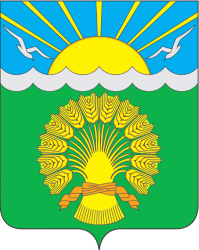 РЕСПУБЛИКА ТАТАРСТАНСОВЕТ АКТАНЫШСКОГО МУНИЦИПАЛЬНОГО РАЙОНАIII созыва423740, село Актаныш, пр. Ленина,дом 17. Тел/. 3-18-57, факс 3-15-05.